Funding Organization: WE-SPARK Health Institute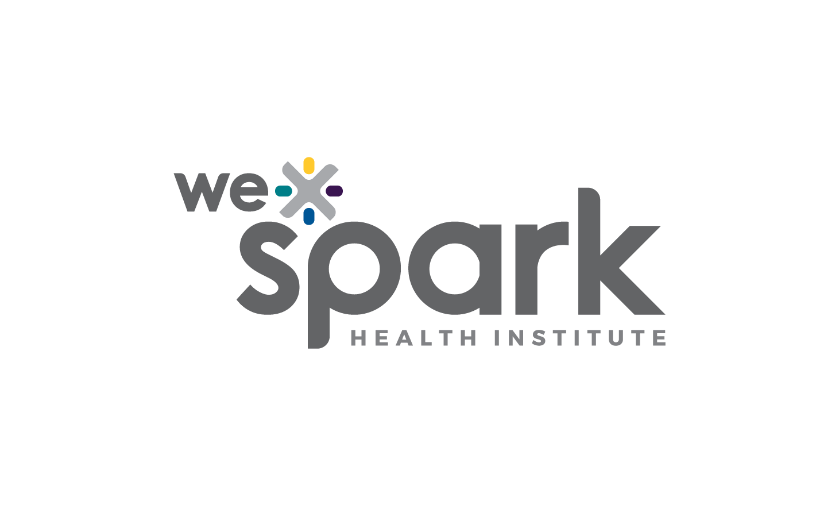 Program Names: Igniting Discovery Grants Program Launch Date: February 21, 2023   2023 Letter of Intent (LOI)Due Monday April 3, 2023 by 5PMLOIs are non-competitive, it is strictly to assign reviewers. If you submit an LOI, you are eligible to submit a full application. Submit LOI online through REDCap here: WE-SPARK Grants Letter of Intent Principal ApplicantPriority Research Area (if applicable – please refer to guidelines for more details and specific requirements) Please only check the box below if you are applying to the specific priority area:b. If yes, briefly outline how this proposed project fits within the priority area: Project Information (MANDATORY) Title: Disciplines that best correspond to project. Check all that apply:Other: Keywords (MANDATORY)Please provide a few keywords that capture your research project. The more concise you are with your keywords, the more effectively we can assign reviewers tailored to this research project. Review Panel (NEW! - MANDATORY)Please look at CIHR’s Peer Review Committees and their respective Mandates and choose the top two (2) Review Committees that your project would be most relevant to: Project Summary (0.5 pages; MANDATORY)Please provide a summary of your proposal here. Aim to include project rationale, research goals/ objectives, research approach/ methodology, team expertise, and potential outcomes. Surname, Given name:Institution:Faculty/ Department:Email:Cancer Research (funded through the Seeds4Hope Program by the Windsor Cancer Centre Foundation and Windsor Cancer Research Group)Hematopoietic Stem Cell Transplant Research (funded through the Katelyn Bedard Bone Marrow Association) The Tayfour and Emara Research Grant (funded by Dr. Fouad Taylor and Dr. Barry Emara) Biomedical SciencesEngineeringMath/Physics/EconomicsComputer ScienceHuman KineticsPsychologyChemistry/BiochemistryNursingEducation Social Work Business Law